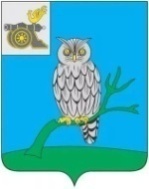 АДМИНИСТРАЦИЯ МУНИЦИПАЛЬНОГО ОБРАЗОВАНИЯ«СЫЧЕВСКИЙ РАЙОН»  СМОЛЕНСКОЙ ОБЛАСТИ П О С Т А Н О В Л Е Н И Еот  29 сентября 2021 года  № 536О внесении  изменений                                в муниципальную программу «Развитие  животноводства и укрепление кормовой базы                                                  в сельхозпредприятиях муниципального образования «Сычевский район» Смоленской  области», утвержденную постановлением Администрации муниципального образования «Сычевский район» Смоленской области от 07.11.2015 года № 530 Администрация муниципального образования «Сычевский район» Смоленской области п о с т а н о в л я е т:1. Внести в муниципальную  программу «Развитие животноводства и укрепление кормовой базы в сельхозпредприятиях муниципального образования «Сычевский район» Смоленской области», утвержденную постановлением Администрации муниципального образования                  «Сычевский  район» Смоленской области от 07.11.2013 года №530 (в редакции  постановлений Администрации муниципального образования                    «Сычевский  район» Смоленской  области от  30.07.2014 года №342;                          от 17.11.2014 года № 486; от 29.12.2015 года № 475; от 29.12.2015 года №483; от 07.11.2016 года №496;  от 18.12.2018 года №575; от 03.06.2019 года №225;  от 12.10.2020 года № 532)  изменения  изложив  ее в новой редакции согласно  приложению.2. Постановление  вступает в силу  после  официального  опубликования  (обнародования).    
Глава муниципального образования«Сычевский район» Смоленской области                                     Т.В. Никонорова                              УТВЕРЖДЕНА                                                                постановлением  Администрации                                                              муниципального образования                                              «Сычевский район»                                             Смоленской области	от  07.11.2013  года №530 (в редакции постановлений Администрации муниципальногообразования «Сычевский  район» Смоленской  области от  30.07.2014 года №342;                                                                            от 17.11.2014 года  №486;                                      от 29.12.2015 года №483                                       от 07.11.2016 года  №496;                                       от 18.12.2018 года №575;                                         от 03.06.2019 года №225;                                       от 12.10.2020 года №532;от 29.09.2021 года № 536)МУНИЦИПАЛЬНАЯ ПРОГРАММА«Развитие животноводства и укрепление кормовойбазы в сельхозпредприятиях муниципального образования«Сычевский район» Смоленской области»ПАСПОРТ  муниципальной программы муниципального образования«Сычевский район» Смоленской области «Развитие животноводства и укрепление кормовой базы в сельхозпредприятиях муниципального образования «Сычевский район» Смоленской области»1. Общая характеристика социально-экономической сферы реализациимуниципальной программы.За последнее время в результате ухудшения финансового положения, нарушения ценовых соотношений на продукцию сельского хозяйства с одной стороны и материально-технические ресурсы, используемые в сельском хозяйстве, с другой стороны произошел резкий спад сельскохозяйственного производства.В результате недостаточных инвестиций снизились объемы производства молока, формирования кормовой базы животноводства, резко обозначилась кадровая проблема. Исходя из задач социально-экономической политики на ближайший период и долгосрочную перспективу, для преодоления критического положения в сфере развития сельского хозяйства необходимо проведение упреждающих мероприятий.Таким образом, необходимость реализации Программы и ее финансирования за счет средств районного бюджета обусловлена:- необходимостью увеличения производства с/х продукции, повышения финансовой устойчивости и снижения дефицита квалифицированных кадров.Для устойчивого социально-экономического развития сельских поселений муниципального образования «Сычевский район» Смоленской области и эффективного функционирования агропромышленного производства необходима поддержка развития сельского хозяйства и инженерной инфраструктуры на селе, расширения рынка труда, развития процессов самоуправления в сельской местности в целях активизации человеческого потенциала;- межотраслевым и межведомственным характером проблемы, необходимостью привлечения к ее решению органов государственной власти Смоленской области, органов местного самоуправления, профсоюзных организаций агропромышленного комплекса, общественных объединений сельских жителей. Удаленность сельских населенных пунктов                                     от административного центра предопределяет их автономное жизнеобеспечение и необходимость применения комплексного подхода                       к развитию сельхозпредприятий муниципального образования «Сычевский район» Смоленской области; - необходимостью приоритетной финансовой поддержки развития сельского хозяйства и инженерного обустройства сельских территорий.Без поддержки из районного бюджета в современных условиях сельхозпроизводители муниципального образования «Сычевский район» Смоленской области не в состоянии эффективно участвовать в проведении социальных реформ, в удовлетворении основных жизненных потребностей проживающего на их территории населения.За период реализации муниципальной долгосрочной целевой программы «Развитие животноводства и укрепление кормовой базы в сельхозпредприятиях муниципального образования Сычевский район» Смоленской области                        на 2010-2012гг.», утвержденной постановлением Администрации муниципального образования «Сычевский район» Смоленской области                       от 20.04.2010 года №131, был обеспечен рост валовой продукции сельского хозяйства улучшилась экономика сельскохозяйственных организаций, активизировалась работа по социальному развитию сельских территорий.  На территории Сычёвского района расположено три сельскохозяйственных предприятий и пять  крестьянско-фермерских хозяйств.За шесть месяцев 2013 года объём реализации продукции и услуг                         по району составил 105184 тыс.рублей. Сельскохозяйственные предприятия, кроме ОАО п/зд «Дугино» за шесть месяцев сработали с убытком в размере 15107 тыс.рублей. ОАО п/зд «Дугино» получил 2487 тыс.рублей прибыли.Производство сельскохозяйственной продукции 2011-2013 гг.Сычевский район	тоннПроизводство сельскохозяйственной продукции 2011-2013 гг.Новодугинский район                                                                                                                                тоннПри сравнении показателей производства сельскохозяйственной продукции за три года Сычевского района с Новодугинским, который находится в одинаковых климатических условиях, имеющий равноценный экономический  потенциал, производство   продукции животноводства (молока и мяса ) в нашем районе почти  в два раза выше, чем в Новодугинском районе,                     а вот производство зерна в нашем районе составляет только 57 % от валового производства Новодугинского района.2. Приоритеты государственной политики в сфере реализации муниципальной программы, цели, целевые показатели, описание ожидаемых конечных результатов, сроков и этапов реализации муниципальной программы.Обеспечение финансовой устойчивости товаропроизводителей агропромышленного комплекса является стратегической задачей государственной аграрной политики, что закреплено в Федеральном законе                  от 29.12.2006 №264-ФЗ «О развитии сельского хозяйства», постановлении Правительства Российской Федерации от 14.07.2012 №717 «О Государственной программе развития сельского хозяйства и регулирования рынков  сельскохозяйственной продукции, сырья и продовольствия», постановлении Администрации Смоленской области от 20.11.2013 № 928 «Об  утверждении областной государственной программы «Развитие сельского хозяйства и регулирование рынков сельскохозяйственной продукции, сырья и продовольствия в Смоленской области».Программа разработана для достижения следующей цели:- развитие сельхозпредприятий, обеспечение финансовой устойчивости товаропроизводителей агропромышленного комплекса , повышение занятости и уровня жизни сельского населения муниципального образования «Сычевский район» Смоленской области.Целевыми показателями программы являются:1. Производство скота и птицы на убой в живом весе.2. Производство зерна. Базовые и планируемые значения целевых показателей приведены                    в приложении №1 к программе.3. Обоснование ресурсного обеспечения муниципальной программы.При разработке стратегии ресурсного обеспечения Программы учитывались реальная ситуация в финансово-бюджетной сфере муниципального образования «Сычевский район» Смоленской области, высокая общеэкономическая, социально-демографическая и политическая значимость проблемы, а также реальная возможность ее решения только при значительной федеральной поддержке и вовлечении в инвестиционную деятельность внебюджетных источников.В связи с тем, что сельскохозяйственные производители нашего района  по причине снижения поголовья скота, уменьшения валового производства продукции животноводства, не смогли войти в Федеральные и Региональные программы  и не имеют возможности получать субсидии из этих бюджетов,  финансирование мероприятий Программы за счет средств местного бюджета предусматривается в размере 350 тыс. рублей. Затраты на реализацию Программы определены исходя из потребности, в том числе по годам:                     2018- 50 тыс. руб., 2019-50 тыс.руб., 2020-50 тыс.руб.,  2021- 50 тыс. руб.,                2022- 50 тыс. руб., 2023- 50 тыс. руб., 2024-50 тыс. руб.4.Обобщённая характеристика основных мероприятий, входящих в составмуниципальной программы.Основным мероприятием муниципальной программы является развитие  сельхозпредприятий, обеспечение финансовой устойчивости  товаропроизводителей агропромышленного  комплекса, повышение  занятости и уровня жизни сельского  населения.К мероприятиям программы относится приобретение ГСМ для сезонных сельскохозяйственных работ.План реализации муниципальной программы приведен в приложении №2 к программе.5.Основные меры правового регулирования в сфере реализации муниципальной программы.Мероприятие, планируемое в целях реализации программы, регламентируется нормативно-правовыми актами:Порядок предоставления субсидий на приобретение ГСМ, утверждаемый постановлением Администрации муниципального образования «Сычевский район» Смоленской области;Сведения об основных мерах правового регулирования в сфере реализации муниципальной программы приведены в приложении №3.Контроль за ходом реализации Программы осуществляют Администрация муниципального образования «Сычевский район» Смоленской области, иные государственные органы в соответствии с их компетенцией, определенной федеральным и областным законодательством.Управление и контроль за реализацией муниципальной программы осуществляются путём формирования плана-графика реализации муниципальной программы на очередной финансовый год, который является        приложением №4 к программе.6. Применение мер государственного регулирования в сфере реализации муниципальной программы.    Применение мер государственного регулирования в сфере реализации муниципальной программы не планируется.                                                                                                                                                   Приложение №1	к муниципальной программе	«Развитие животноводства и укрепление кормовой базы в сельхозпредприятиях  муниципального образования «Сычевский район» Смоленской области»Целевые показатели     реализации  муниципальной программы«Развитие животноводства и укрепление кормовой базы в сельхозпредприятияхмуниципального образования «Сычевский район» Смоленской области»            В связи с прекращением хозяйственной деятельности в 2013 году ООО «Аврора» и окончания  процедуры банкротства в СПК п/х «Соколинский», в ООО «Агрис»,ОАО «пз-д Дугино», ПК колхоз «Рассвет», ООО «Волна»                      в этих хозяйствах произошло значительное сокращение поголовья  крупного рогатого скота, что повлекло за собой увеличение реализации скота  в 2013 году и отразится на снижение этого показателя в последующие годы.В течении 2015-2016 годов было организовано сельскохозяйственное предприятие ООО «Сычевский животновод», которое занимается выращиванием скота мясных пород. В 2019 году планируется закупка молодняка               для выращивания и дальнейшей реализации. Также на территории муниципального образования «Сычевский район» Смоленской области зарегистрированы хозяйства ООО  «СП  «Мещерское» и ТОСП ЗАО «Тропарево – Сычевка». Эти два хозяйства специализируются на производстве зерна.                                                                                                                                                   Приложение № 2	к муниципальной программе	«Развитие животноводства и укрепление кормовой базы в сельхозпредприятиях  муниципального образования «Сычевский район» Смоленской области»План реализации муниципальной программы  «Развитие животноводства и укрепление кормовой базыв сельхозпредприятиях муниципального  образования «Сычевский район» Смоленской области»                                                                                                                                           Приложение № 3к муниципальной программе«Развитие животноводства и укрепление кормовой базы в сельхозпредприятиях  муниципального образования «Сычевский район» Смоленской области»Сведения об основных мерах правового регулированияв сфере реализации муниципальной программы «Развитие животноводства и укрепление кормовой базы в сельхозпредприятиях муниципального образования «Сычевский район» Смоленской области»В ходе реализации  Программы могут вноситься измененияПриложение № 4к муниципальной программе«Развитие животноводства и укрепление кормовой базы в сельхозпредприятиях  муниципального образования «Сычевский район» Смоленской области»План-график реализации муниципальной программы на 2021 год«Развитие животноводства и укрепление кормовой базы в сельхозпредприятиях муниципального образования «Сычевский район» Смоленской области»Ответственный исполнительмуниципальной программыОтдел по сельскому хозяйству Администрации муниципального образования «Сычевский район»Ответственные исполнителиподпрограмм муниципальной    программыИсполнители основных мероприятий муниципальной программыОтдел по сельскому  хозяйству Администрации муниципального образования «Сычевский район» Смоленской областиНаименование подпрограмммуниципальной программыЦель муниципальной программыРазвитие сельскохозяйственных предприятий, сельских поселений, повышение занятости и уровня жизни сельского населения муниципального образования «Сычевский район» Смоленской областиСроки (этапы) реализации муниципальной программы2018-2024 гг.Объёмы ассигнований муниципальной программы (по годам реализации и в разрезе источников финансирования)Общий объем финансирования муниципальной программы составляет 350,0 тыс. руб. в т.ч. за счет средств районного бюджета 350,0 тыс. руб.,                     за счет средств областного бюджета                 0,0 тыс. руб.; в т. ч.: - 2018 году  -  50,0 тыс. руб. в т.ч.: за счет средств районного бюджета                  50,0 тыс. руб., за счет средств областного бюджета 0,0 тыс. руб.;- 2019 году -  50,0 тыс. руб. в т.ч.: за счет средств районного бюджета 50,0 тыс. руб., за счет средств областного бюджета 0,0 тыс. руб.;- 2020 году  -  50,0 тыс. руб. в т.ч.:                   за счет средств районного бюджета                 50,0 тыс. руб., за счет средств областного бюджета 0,0 тыс. руб.;-2021 году -  50,0тыс. руб. в т.ч.: за счет средств районного бюджета 50,0 тыс. руб., за счет средств областного бюджета 0,0 тыс. руб.;- 2022 году  - 50,0 тыс. руб. в т.ч.:                   за счет средств районного бюджета   50,0 тыс. руб., за счет средств областного бюджета 0,0 тыс. руб.;-2023году -  50,0 тыс. руб. в т.ч.: за счет средств районного бюджета  50,0 тыс. руб., за счет средств областного бюджета 0,0 тыс. руб.;-2024 году -  50,0 тыс. руб. в т.ч.: за счет средств районного бюджета  50,0 тыс. руб., за счет средств областного бюджета 0,0 тыс. руб.Ожидаемые результаты реализациимуниципальной программыРеализация Программы позволит увеличить производство продукции сельского хозяйства (молоко на 78 тонн рост 1,23%,зерно на 60 тонн рост, 2,1 %)Наименованиепродукции2011 год2012 год2013 годпрогнозСреднееза годПроизводствомолока1541715189632212164Производство скота и птицы на убой в живомвесе8009501030909Производствозерна10464990828907754Наименованиепродукции2011 год2012 год2013 годпрогнозСреднееза годПроизводство молока6412672164006511Производство скота и птицы на убой в живом весе407477420435Производство зерна12523146591374413642№п/пНаименованиепоказателяЕдиницаизмеренияБазовые значенияпоказателей по годамБазовые значенияпоказателей по годамПланируемые значения показателейПланируемые значения показателейПланируемые значения показателейПланируемые значения показателейПланируемые значения показателейПланируемые значения показателейПланируемые значения показателей№п/пНаименованиепоказателяЕдиницаизмерения2012 год2013 год2018 год2019год2020 год2021год2022 год2023год2024 год1.Производство  молокатонн149956322200--4004104204202.Производство  скота и птицы наубой в живом весетонн90710303903503503503603704003.Производство  зернатонн9908289057154573555765557855580005800058000НаименованиеИсполни-тельмероприя-тияИсточни-ки финан-совогообеспече-нияОбъём средств на реализациюмуниципальной программы на отчётный год и плановый период , тыс.рублейОбъём средств на реализациюмуниципальной программы на отчётный год и плановый период , тыс.рублейОбъём средств на реализациюмуниципальной программы на отчётный год и плановый период , тыс.рублейОбъём средств на реализациюмуниципальной программы на отчётный год и плановый период , тыс.рублейОбъём средств на реализациюмуниципальной программы на отчётный год и плановый период , тыс.рублейОбъём средств на реализациюмуниципальной программы на отчётный год и плановый период , тыс.рублейОбъём средств на реализациюмуниципальной программы на отчётный год и плановый период , тыс.рублейОбъём средств на реализациюмуниципальной программы на отчётный год и плановый период , тыс.рублейОбъём средств на реализациюмуниципальной программы на отчётный год и плановый период , тыс.рублейПланируемое значение показателя на реализацию муниципальной программы на отчётный год иплановый периодПланируемое значение показателя на реализацию муниципальной программы на отчётный год иплановый периодПланируемое значение показателя на реализацию муниципальной программы на отчётный год иплановый периодПланируемое значение показателя на реализацию муниципальной программы на отчётный год иплановый периодПланируемое значение показателя на реализацию муниципальной программы на отчётный год иплановый периодПланируемое значение показателя на реализацию муниципальной программы на отчётный год иплановый периодПланируемое значение показателя на реализацию муниципальной программы на отчётный год иплановый периодПланируемое значение показателя на реализацию муниципальной программы на отчётный год иплановый периодПланируемое значение показателя на реализацию муниципальной программы на отчётный год иплановый периодПланируемое значение показателя на реализацию муниципальной программы на отчётный год иплановый периодПланируемое значение показателя на реализацию муниципальной программы на отчётный год иплановый периодПланируемое значение показателя на реализацию муниципальной программы на отчётный год иплановый периодНаименованиеИсполни-тельмероприя-тияИсточни-ки финан-совогообеспече-нияВсего2018год2019год2020год2021год2022год2023 год2024 год2024 год2018год2018год2019год2019год2020год2020год2021год2021год2022год2023 год2024 год2024 годЦель муниципальной программы- развитие сельскохозяйственных предприятий, сельских поселений, повышение занятости и уровня жизни сельского населения муниципального образования «Сычёвский район» Смоленской области .Цель муниципальной программы- развитие сельскохозяйственных предприятий, сельских поселений, повышение занятости и уровня жизни сельского населения муниципального образования «Сычёвский район» Смоленской области .Цель муниципальной программы- развитие сельскохозяйственных предприятий, сельских поселений, повышение занятости и уровня жизни сельского населения муниципального образования «Сычёвский район» Смоленской области .Цель муниципальной программы- развитие сельскохозяйственных предприятий, сельских поселений, повышение занятости и уровня жизни сельского населения муниципального образования «Сычёвский район» Смоленской области .Цель муниципальной программы- развитие сельскохозяйственных предприятий, сельских поселений, повышение занятости и уровня жизни сельского населения муниципального образования «Сычёвский район» Смоленской области .Цель муниципальной программы- развитие сельскохозяйственных предприятий, сельских поселений, повышение занятости и уровня жизни сельского населения муниципального образования «Сычёвский район» Смоленской области .Цель муниципальной программы- развитие сельскохозяйственных предприятий, сельских поселений, повышение занятости и уровня жизни сельского населения муниципального образования «Сычёвский район» Смоленской области .Цель муниципальной программы- развитие сельскохозяйственных предприятий, сельских поселений, повышение занятости и уровня жизни сельского населения муниципального образования «Сычёвский район» Смоленской области .Цель муниципальной программы- развитие сельскохозяйственных предприятий, сельских поселений, повышение занятости и уровня жизни сельского населения муниципального образования «Сычёвский район» Смоленской области .Цель муниципальной программы- развитие сельскохозяйственных предприятий, сельских поселений, повышение занятости и уровня жизни сельского населения муниципального образования «Сычёвский район» Смоленской области .Цель муниципальной программы- развитие сельскохозяйственных предприятий, сельских поселений, повышение занятости и уровня жизни сельского населения муниципального образования «Сычёвский район» Смоленской области .Цель муниципальной программы- развитие сельскохозяйственных предприятий, сельских поселений, повышение занятости и уровня жизни сельского населения муниципального образования «Сычёвский район» Смоленской области .Цель муниципальной программы- развитие сельскохозяйственных предприятий, сельских поселений, повышение занятости и уровня жизни сельского населения муниципального образования «Сычёвский район» Смоленской области .Цель муниципальной программы- развитие сельскохозяйственных предприятий, сельских поселений, повышение занятости и уровня жизни сельского населения муниципального образования «Сычёвский район» Смоленской области .Цель муниципальной программы- развитие сельскохозяйственных предприятий, сельских поселений, повышение занятости и уровня жизни сельского населения муниципального образования «Сычёвский район» Смоленской области .Цель муниципальной программы- развитие сельскохозяйственных предприятий, сельских поселений, повышение занятости и уровня жизни сельского населения муниципального образования «Сычёвский район» Смоленской области .Цель муниципальной программы- развитие сельскохозяйственных предприятий, сельских поселений, повышение занятости и уровня жизни сельского населения муниципального образования «Сычёвский район» Смоленской области .Цель муниципальной программы- развитие сельскохозяйственных предприятий, сельских поселений, повышение занятости и уровня жизни сельского населения муниципального образования «Сычёвский район» Смоленской области .Цель муниципальной программы- развитие сельскохозяйственных предприятий, сельских поселений, повышение занятости и уровня жизни сельского населения муниципального образования «Сычёвский район» Смоленской области .Цель муниципальной программы- развитие сельскохозяйственных предприятий, сельских поселений, повышение занятости и уровня жизни сельского населения муниципального образования «Сычёвский район» Смоленской области .Цель муниципальной программы- развитие сельскохозяйственных предприятий, сельских поселений, повышение занятости и уровня жизни сельского населения муниципального образования «Сычёвский район» Смоленской области .Цель муниципальной программы- развитие сельскохозяйственных предприятий, сельских поселений, повышение занятости и уровня жизни сельского населения муниципального образования «Сычёвский район» Смоленской области .Цель муниципальной программы- развитие сельскохозяйственных предприятий, сельских поселений, повышение занятости и уровня жизни сельского населения муниципального образования «Сычёвский район» Смоленской области .Цель муниципальной программы- развитие сельскохозяйственных предприятий, сельских поселений, повышение занятости и уровня жизни сельского населения муниципального образования «Сычёвский район» Смоленской области .Производствомолока (тонн)х    х    х    х     х     хххXXX200200----400400410420420420Производство скота и птицы на убой в живом весе (тонн)х    х    х    х       х      хххXXX390390350350350350350350360370370400ПроизводствоЗерна (тонн)ххххххххXXX571545715457355573555765557655578555785558000580005800058000Основное мероприятие: «Развитие  сельхозпредприя-тий, обеспечение финансовой устойчивости  товаропроизводителей агропромышлен-ного  комплекса, повышение  занятости и уровня жизни сельского  населения» Отделпо сельскомухозяйствуБюджетМ.О.«Сычевский район»350505050505050505050хххххххххМероприятие 1. ПриобретениеГСМ для сезонныхсельскохозяйствен-ных работ2.Приобретение сельскохозяйствен-ной техники3.Приобретение запасных частей для сельскохозяйствен-ной техникиотдел по сельскомухозяйствуБюджетМ.О. «Сычёвскийрайон»200505050xx050x50xх0x5050xx50xx50xx50xx50xxхxxхxxхxxхxxхxxхxxхxxxxхxxхxxxxПриобретение технологического оборудования для животноводства50№ п/пВид нормативногоправового документаОсновные положениянормативногоправового документаОтветственныйисполнитель,исполнительОжидаемыесроки принятиянормативногоправовогодокумента1.ПостановлениеВнесение измененийОтдел по сельскому  хозяйству Администрации муниципального образования «Сычевский район»По мере необходимости№п/пНаименование подпрограммы,основного мероприятия ипоказателяОтветственныйисполнитель,исполнительИсточникифинансиро-нияОбъём финансированиямуниципальной программы на год (тыс.рублей)Объём финансированиямуниципальной программы на год (тыс.рублей)Плановое значениепоказателя на:Плановое значениепоказателя на:№п/пНаименование подпрограммы,основного мероприятия ипоказателяОтветственныйисполнитель,исполнительИсточникифинансиро-ния6 месяцев12 месяцев6 месяцев12 месяцев1Приобретениетехнологического оборудования для животноводстваОтдел по сельскому  хозяйству Администрации муниципального образования «Сычевский район»БюджетМ.О. «Сычёвскийрайон»50